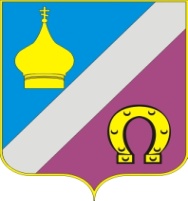 РОСТОВСКАЯ ОБЛАСТЬМУНИЦИПАЛЬНОЕ ОБРАЗОВАНИЕ«НИКОЛАЕВСКОЕ СЕЛЬСКОЕ ПОСЕЛЕНИЕ»СОБРАНИЕ ДЕПУТАТОВ НИКОЛАЕВСКОГО СЕЛЬСКОГО ПОСЕЛЕНИЯРЕШЕНИЕ«О назначении публичных слушаний по проекту решения Собрания депутатов Николаевского сельского поселения «О внесении изменений в решение Собрания депутатов Николаевского сельского поселения от 23.10.2017 № 81 «Об утверждении Правил благоустройства территории муниципального образования «Николаевское сельское поселение»Принято Собранием депутатовНиколаевского сельского поселения	02.02.2022 г.В соответствии со статьей 51 Градостроительного кодекса Российской Федерации, пунктом 19 части 1, частью 3 статьи 14 и статьей 28 Федерального закона от 06.10.2003 № 131-ФЗ «Об общих принципах организации местного самоуправления в Российской Федерации», руководствуясь Уставом муниципального образования «Николаевское сельское поселение», принятым решением Собрания депутатов Николаевского сельского поселения от 05.09.2016 № 163 (ред. от 16 апреля 2021), Собрание депутатов Николаевского сельского поселенияРЕШИЛО:1. Назначить публичные слушания по проекту решения Собрания депутатов Николаевского сельского поселения «О внесении изменений в решение Собрания депутатов Николаевского сельского поселения от 23.10.2017 № 81 «Об утверждении Правил благоустройства территории муниципального образования «Николаевское сельское поселение» (приложение 1).2.Установить порядок учета предложений по проекту решения Собрания депутатов Николаевского сельского поселения «О внесении изменений в решение Собрания депутатов Николаевского сельского поселения от 23.10.2017 № 81 «Об утверждении Правил благоустройства территории муниципального образования «Николаевское сельское поселение» и участия граждан в его обсуждении согласно приложению 2.3. Утвердить состав рабочей комиссии по рассмотрению предложений граждан по проекту решения Собрания депутатов Николаевского сельского поселения «О внесении изменений в решение Собрания депутатов Николаевского сельского поселения от 23.10.2017 № 81 «Об утверждении Правил благоустройства территории муниципального образования «Николаевское сельское поселение»  согласно приложению 3.Определить, что предложения по проекту решения Собрания депутатов Николаевского сельского поселения «О внесении изменений в решение Собрания депутатов Николаевского сельского поселения от 23.10.2017 № 81 «Об утверждении Правил благоустройства территории муниципального образования «Николаевское сельское поселение» направляются в письменном виде председателю Собрания депутатов – Главе Николаевского сельского поселения по адресу: 346840, Ростовская область, Неклиновский район, с. Николаевка, ул. Советская,6.	4. Назначить публичные слушания по проекту решения «О внесении изменений в решение Собрания депутатов Николаевского сельского поселения от 23.10.2017 № 81 «Об утверждении Правил благоустройства территории муниципального образования «Николаевское сельское поселение» на 11.02.2022 года в 13.00 часов. Провести публичные слушания в здании муниципального бюджетного учреждении культуры «Межпоселенческая центральная библиотека», Николаевский отдел, по адресу: ул. Советская,27, с. Николаевка, Неклиновского района, Ростовской области.5.Ответственным за проведение публичных слушаний, а также председательствующим и выступающим с докладом на публичных слушаниях по проекту решения Собрания депутатов Николаевского сельского поселения «О внесении изменений в решение Собрания депутатов Николаевского сельского поселения от 23.10.2017 № 81 «Об утверждении Правил благоустройства территории муниципального образования «Николаевское сельское поселение» назначить Пукало А.Г.–Председателя комиссии по земельным вопросам, строительству, жилищно-коммунальному хозяйству, благоустройству, транспорту, связи.		6.Контроль за выполнением настоящего решения возложить на комиссию по земельным вопросам, строительству, жилищно-коммунальному хозяйству, благоустройству, транспорту, связи.							7. Начальнику сектора муниципального имущества, земельных отношений и ЖКХ Администрации Николаевского сельского поселения Рогозяну А.А.обеспечить официальное опубликование (обнародование) настоящего решения и разместить его на официальном сайте Собрания депутатов Николаевского сельского поселения в информационно-телекоммуникационной сети «Интернет».8.Настоящее решение вступает в силу со дня его официального опубликования (обнародования).Председатель Собрания депутатов-Глава Николаевского сельского поселения                          И. Э. Стуканьс. Николаевка02.02.2022№ 24Приложение 1к Решению Собрания депутатов Николаевского сельского поселения от 02.02.2022 № 24ПРОЕКТРОСТОВСКАЯ ОБЛАСТЬМУНИЦИПАЛЬНОЕ ОБРАЗОВАНИЕ«НИКОЛАЕВСКОЕ СЕЛЬСКОЕ ПОСЕЛЕНИЕ»СОБРАНИЕ ДЕПУТАТОВ НИКОЛАЕВСКОГО СЕЛЬСКОГО ПОСЕЛЕНИЯРЕШЕНИЕ«О внесении изменений в решение Собрания депутатов Николаевского сельского поселения от 23.10.2017 № 81 «Об утверждении Правил благоустройства территории муниципального образования «Николаевское сельское поселение»Принято Собранием депутатовНиколаевского сельского поселения                               «_____» __________ 2022 г.В соответствии с пунктом 19 части 1, частью 3 статьи 14 Федерального закона от 06.10.2003 № 131-ФЗ «Об общих принципах организации местного самоуправления в Российской Федерации», руководствуясь Уставом муниципального образования «Николаевское сельское поселение», принятым решением Собрания депутатов Николаевского сельского поселения от 05.09.2016 № 163 (ред. от 16 апреля 2021), Собрание депутатов Николаевского сельского поселенияРЕШИЛО:1. Внести в приложение к решению Собрания депутатов Николаевского сельского поселения от 23.10.2017 № 81«Об утверждении Правил благоустройства территории муниципального образования «Николаевское сельское поселение»(в редакции решений Собрания депутатов Николаевского сельского поселения от 17.12.2018 № 135, 31.01.2019 № 142 и 20.05.2019 № 158) следующие изменения:1.1.в приложении «Г»:1.1.1. пункт 1.13 признать утратившим силу;1.1.2. пункт 1.15 изложить в следующей редакции:«1.15. Уборка и содержание территории Николаевского сельского поселения в границах зон с особыми условиями использования территорий осуществляются собственниками земельных участков, расположенных в границах указанных зон, или лицами, осуществляющим полномочия собственника в отношении земельных участков, расположенных в границах указанных зон, с учетом требований федерального законодательства по обеспечению безопасности, защиты или сохранения объектов, в связи с размещением которых устанавливается зона с особыми условиями использования территории.»;1.1.3. пункт 2.13 признать утратившим силу;1.2. в приложении «Д»:1.2.1. подпункт 1.12.3 пункта 1.12 изложить в следующей редакции:«1.12.3. При осуществлении хозяйственной и иной деятельности на земельных участках, занятых зелеными насаждениями, собственники указанных земельных участков проводят мероприятия по созданию и сохранению зеленых насаждений в соответствии с требованиями Областного закона от 03.08.2007 № 747-ЗС «Об охране зеленых насаждений в населенных пунктах Ростовской области» и Постановлением Правительства Ростовской области от 30.08.2012 № 819 «Об утверждении Порядка охраны зеленых насаждений в населенных пунктах Ростовской области»;1.2.2. пункты 1.13,8.5 и 8.6 признать утратившими силу;2. Начальнику сектора муниципального имущества, земельных отношений и ЖКХ Администрации Николаевского сельского поселения  Рогозяну А.А.обеспечить официальное опубликование (обнародование) настоящего решения и разместить его на официальном сайте Собрания депутатов Николаевского сельского поселения в информационно-телекоммуникационной сети «Интернет».3. Настоящее решение вступает в силу со дня его официального опубликования (обнародования).Председатель Собрания депутатов –Глава Николаевского сельского поселения	И.Э. Стуканьс. Николаевка__ _______ 2022 годаПриложение 2к Решению Собрания депутатов Николаевского сельского поселения от 02.02.2022г. № 24Порядокучета предложений по проекту решения Собрания депутатов Николаевского сельского поселения «О внесении изменений в решение Собрания депутатов Николаевского сельского поселения от 23.10.2017 № 81 «Об утверждении Правил благоустройства территории муниципального образования «Николаевское сельское поселение»1. Предложения по проекту решения Собрания депутатов Николаевского сельского поселения О внесении изменений в решение Собрания депутатов Николаевского сельского поселения от 23.10.2017 № 81 «Об утверждении Правил благоустройства территории муниципального образования «Николаевское сельское поселение» направляются в письменном или электронном виде председателю Собрания депутатов – Главе Николаевского сельского поселения (346840, Ростовская область, Неклиновский район, с. Николаевка, ул. Советская, 6; факс 8(863-47)-35-9-05, электронная почта: sp26273@donpac.ru в течение 30 дней со дня официального опубликования указанного проекта.2. Поступившие от населения замечания и предложения по проекту решения Собрания депутатов Николаевского сельского поселения «О внесении изменений в решение Собрания депутатов Николаевского сельского поселения от 23.10.2017 № 81 «Об утверждении Правил благоустройства территории муниципального образования «Николаевское сельское поселение» рассматриваются на заседании соответствующей постоянной комиссии Собрания депутатов Николаевского сельского поселения или на заседании Собрания депутатов Николаевского сельского поселения. На их основе депутатами Собрания депутатов Николаевского сельского поселения могут быть внесены поправки к проекту решения Собрания депутатов Николаевского сельского поселения «О внесении изменений в решение Собрания депутатов Николаевского сельского поселения от 23.10.2017 № 81 «Об утверждении Правил благоустройства территории муниципального образования «Николаевское сельское поселение».3. Граждане участвуют в обсуждении проекта решения Собрания депутатов Николаевского сельского поселенияО внесении изменений в решение Собрания депутатов Николаевского сельского поселения от 23.10.2017 № 81 «Об утверждении Правил благоустройства территории муниципального образования «Николаевское сельское поселение» посредством:- участия в публичных слушаниях по проекту решения Собрания депутатов Николаевского сельского поселения «О внесении изменений в решение Собрания депутатов Николаевского сельского поселения от 23.10.2017 № 81 «Об утверждении Правил благоустройства территории муниципального образования «Николаевское сельское поселение»;- участия в заседаниях Собрания депутатов Николаевского сельского поселения и соответствующей постоянной комиссии Собрания депутатов Николаевского сельского поселения, на которых рассматривается вопрос о проекте решения Собрания депутатов Николаевского сельского поселенияО внесении изменений в решение Собрания депутатов Николаевского сельского поселения от 23.10.2017 № 81 «Об утверждении Правил благоустройства территории муниципального образования «Николаевское сельское поселение».4. Публичные слушания по проекту решения Собрания депутатов Николаевского сельского поселенияО внесении изменений в решение Собрания депутатов Николаевского сельского поселения от 23.10.2017 № 81 «Об утверждении Правил благоустройства территории муниципального образования «Николаевское сельское поселение» и решениями Собрания депутатов Николаевского сельского поселения.5. Допуск граждан на заседания Собрания депутатов Николаевское сельское поселение и его постоянной комиссии осуществляется в порядке, установленном Регламентом Собрания депутатов Николаевского сельского поселения.Приложение 3к Решению Собрания депутатов Николаевского сельского поселения от 02.02.2022 г. № 24Состав рабочей комиссиипо рассмотрению предложений граждан по проекту решения Собрания депутатов Николаевского сельского поселения «О внесении изменений в решение Собрания депутатов Николаевского сельского поселения от 23.10.2017 № 81 «Об утверждении Правил благоустройства территории муниципального образования «Николаевское сельское поселение»1. ПукалоА.Г. -Председатель комиссии по земельным вопросам, строительству, жилищно-коммунальному хозяйству, благоустройству, транспорту, связи;2. РогозянА.А.- Начальник сектора муниципального имущества, земельных отношений и ЖКХ Администрации Николаевского сельского поселения;3.Скляренко И.А. - председатель мандатной комиссии Собрания депутатов Николаевского сельского поселения.